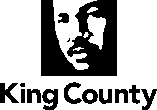 INTERAGENCY COORDINATING COUNCILVOTING MEMBER APPLICATIONThe mission of the King County Interagency Coordinating Council (KCICC) is to assure the delivery of coordinated, comprehensive, family centered, culturally relevant, community based service for all children birth to three years of age with special needs and their families in King County. Voting Members are asked to commit to at least four hours per quarter to attend Council meetings and two hours for subcommittee meetings; more details are provided in the KCICC Bylaws. For more information please contact:Shukri Olow 206-790-6807 solow@kingcounty.govJuliette Escobar 206-790-7761 jescobar@kingcounty.gov First Name					Middle Initial					Last NameMailing Address: ____________________________________________________________________________________		  Street						City				Zip CodeDay Phone Number: _______________________________			Date Submitted: ___________________Email Address: ___________________________________			Committee Rec:____ KCICC Nom:_____										Term: ___________________________	 Please describe your interest in serving on the KCICC:

Primary role on the KCICC would be. Please check ONLY one:Parent/Family Member	   Yes	I would not be paid by my work to participate.Note: Voting members may request a Family Member Stipend.Early Intervention Provider	   Yes	I work as a Part C Provider of Early Intervention (EI) services.Community Member	   Yes	My primary role on the KCICC is not either of the above.
Other roles on KCICC would include (Please check ALL that apply):Geographic RepresentationArea of King County I reside in:			 North King	 East King	 Seattle	 South KingArea of King County I work in or serve:	 All	 North King	 East King	 Seattle	 South KingLanguages and CulturesHome languages and cultures: ______________________________________________________________________Languages and cultures I work with/serve: ____________________________________________________________Areas of Developmental DisabilityMy personal/family experience includes:  Autism		 Deaf/Hard of Hearing	 Intellectual Motor		 Speech	 Vision	Other: _____________My focus at work includes people with:     Autism	 Deaf/Hard of Hearing	 Intellectual   Motor		 Speech	 Vision	Other: _____________Parents/Family Members I have child(ren) with special needs whose ages are: _____________________________________________ I have family members with special needs whose ages are: ________________________________________ My experience includes being a: foster parent, low-income family, non-traditional family, or 	_______________________________________________________________________________________Professional Roles I currently work as:	 Administrator	 Educator		 Family Resource Coordinator Motor Therapist	 Social Worker	 Speech TherapistOther: _____________________________________________________________________Community GroupsI can represent (check box AND underline or highlight all that apply): Child Care and Early Childhood – Child Care Providers, Child Care Resources, Home Visiting Programs, Early Head Start, Head Start, Early Childhood Assistance Program, or _______________________________________________________________________________________ Private Programs Providing Early Intervention – Tribal Early Intervention, Hospital, Health Maintenance Organization based programs, Private Therapy Providers, or _______________________________________________________________________________________ Health Care – Physician, Pediatrician, Family Practitioner, Nurse Practitioner, Tribal Health Care, Public Health, or _______________________________________________________________________________ Mental Health Care – King County Mental Health, Infant Mental Health, or 	_______________________________________________________________________________________ Public Education – School District, Puget Sound Educational Service District, McKinney-Vento, or _______________________________________________________________________________________ Higher Education and Professional Development – Programs training Early Intervention personnel, coaching, on-site training, research on topics related to infants, toddlers, and/or families, or _______________________________________________________________________________________ Government Programs – Tribal Governments, State Government, Child Care Licensors, WorkFirst, Washington State Department of Social and Health Services, Developmental Disabilities Administration, Child Welfare, Foster Care, Municipal Governments, Child Care Subsidy, Early Learning, or _______________________________________________________________________________________ Community Infant, Toddler, and Family Programs – Libraries, Parks, Play and Learn Groups, Preschool Programs, Program for Early Parent Support, Parent Education, or _______________________________________________________________________________________
Thank you for your time! Your application will be reviewed by the Operations Subcommittee and considered by the full KCICC at the next regularly scheduled meeting. You are welcome to attend KCICC meetings at any time.